ΕΛΛΗΝΙΚΗ ΔΗΜΟΚΡΑΤΙΑ                                                        Καλλιθέα, 06-03-2018ΝΟΜΟΣ ΑΤΤΙΚΗΣ                                                                                   Αρ.Πρ. : 14447ΔΗΜΟΣ ΚΑΛΛΙΘΕΑΣ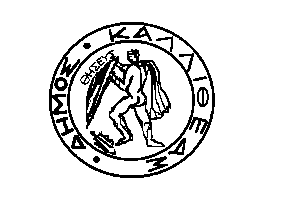 Δ/ΝΣΗ ΔΗΜΟΤΙΚΩΝ ΠΡΟΣΟΔΩ	                   ΠΡΟΣΤΜΗΜΑ ΕΣΟΔΩΝ                                                                                                      Αρμόδιος          :Γ.Σύριος                                                                      τον κ.Πρόεδρο του  Ταχ. Δ/νση        :Ματζαγριωτάκη 76		                               Δημοτικού ΣυμβουλίουΤαχ. Κώδ.         :17676                                                                        Τηλέφωνο        :2132070429Fax                   :2132070361Email                :giorgos.syrios@kallithea.grΘΕΜΑ	: «Διαγραφή από  χρηματικό κατάλογο»	Έχοντας υπ' όψιν:	Τον Ν.3463/2006 (ΦΕΚ 114 Α) «Κύρωση του Κώδικα Δήμων και Κοινοτήτων» και ειδικότερα το άρθρο 174 με τίτλο «Διαγραφή χρεών» : «1.Κάθε είδους χρέη προς τους Δήμους και τις Κοινότητες διαγράφονται ολόκληρα ή εν μέρει:……... δ) Όταν η εγγραφή στους οριστικούς βεβαιωτικούς καταλόγους δημοτικών ή κοινοτικών φόρων, τελών ,δικαιωμάτων και εισφορών έγινε κατά τρόπο προφανώς λανθασμένο ως προς τη φορολογητέα ύλη ή το πρόσωπο του φορολογουμένου ή όταν έγινε λανθασμένη πολλαπλή εγγραφή για το ίδιο είδος εσόδου και για το ίδιο πρόσωπο.2. Η διαγραφή των χρεών γίνεται με απόφαση του δημοτικού ή κοινοτικού συμβουλίου.», παρακαλούμε κατά την προσεχή συνεδρίαση του Δημοτικού Συμβουλίου όπως συμπεριλάβετε μεταξύ των θεμάτων της ημερήσιας διάταξης και αυτό που αφορά στη διαγραφή ποσού από χρηματικούς καταλόγους, για το οποίο σας γνωρίζουμε τα ακόλουθα:	Ο κ. ΑΠΟΣΤΟΛΑΤΟΣ Σταύρος του Πέτρου (κωδ.οφειλέτη 26140) χρεώθηκε από την Υπηρεσία μας για τέλη και δικαιώματα ταφής στις 23/10/17 της Αποστολάτου Ελισάβετ 355,97 €, ποσό οφειλής που αναλύεται ως ακολούθως, σε καταλόγους που βεβαιώθηκαν από την Ταμειακή Υπηρεσία με στοιχεία βεβαίωσης : 18/4/13-02-18 (Δικαιώματα Δόμησης Τάφων 30,00€), 12/4/13-02-18 (Τέλη Καθαριότητας Τάφων Τριετούς Χρήσης 100,00€), 24/6/13-02-18 (Δικαιώματα Ταφής 146,74€), 45/4/13-02-18 (Τέλη Αφής Κανδηλίων 70,43€) και 23/4/13-02-18 (Λοιπά Έσοδα Νεκροταφείου 8,80€). Η συγκεκριμένη χρέωση έγινε εκ παραδρομής, διότι η οφειλή αυτή είχε εξοφληθεί τη μέρα της ταφής με στοιχεία διπλοτύπου είσπραξης ΔΕΑ1710589/23-10-17.  	Κατόπιν των ανωτέρω, παρακαλούμε για την λήψη σχετικής απόφασης.   ΕΣΩΤΕΡΙΚΗ ΔΙΑΝΟΜΗ      			     Ο  ΑΝΤΙΔΗΜΑΡΧΟΣΓραφ. ΔημάρχουΑντ. κ. ΜπαρμπάκοΓεν. Γραμματέα	                                                 ΕΥΑΓΓΕΛΟΣ  ΜΠΑΡΜΠΑΚΟΣ  Δ/νση Δημ. ΠροσόδωνΔημ. ΚοιμητήριοΔημ. Ταμείο